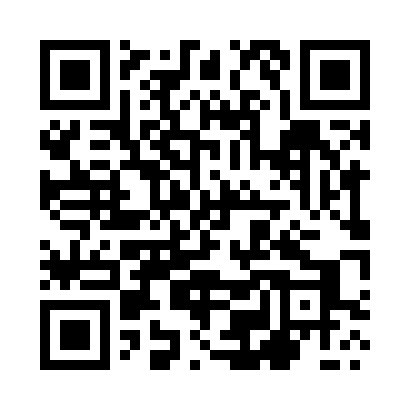 Prayer times for Kolczyn, PolandWed 1 May 2024 - Fri 31 May 2024High Latitude Method: Angle Based RulePrayer Calculation Method: Muslim World LeagueAsar Calculation Method: HanafiPrayer times provided by https://www.salahtimes.comDateDayFajrSunriseDhuhrAsrMaghribIsha1Wed2:214:5612:235:317:5210:152Thu2:174:5412:235:327:5410:183Fri2:134:5212:235:337:5510:224Sat2:104:5012:235:347:5710:255Sun2:094:4812:235:357:5910:296Mon2:084:4612:235:368:0010:297Tue2:084:4412:235:378:0210:308Wed2:074:4312:235:388:0410:319Thu2:064:4112:235:398:0510:3110Fri2:064:3912:235:408:0710:3211Sat2:054:3812:235:418:0910:3312Sun2:044:3612:235:428:1010:3313Mon2:044:3412:235:438:1210:3414Tue2:034:3312:235:448:1310:3515Wed2:024:3112:235:458:1510:3516Thu2:024:3012:235:468:1610:3617Fri2:014:2812:235:478:1810:3718Sat2:014:2712:235:478:1910:3719Sun2:004:2612:235:488:2110:3820Mon2:004:2412:235:498:2210:3921Tue1:594:2312:235:508:2410:3922Wed1:594:2212:235:518:2510:4023Thu1:584:2012:235:528:2610:4124Fri1:584:1912:235:528:2810:4125Sat1:574:1812:235:538:2910:4226Sun1:574:1712:235:548:3010:4327Mon1:574:1612:245:558:3210:4328Tue1:564:1512:245:568:3310:4429Wed1:564:1412:245:568:3410:4430Thu1:564:1312:245:578:3510:4531Fri1:554:1212:245:588:3610:46